1. Popis materiáluMateriál je vytvořen jako rozšiřující a doplňující cvičení k tématu jídlo nebo zdravý životní styl.2. Popis cvičení1. cvičení – žáci mají za úkol vyhledat v tabulce všechna zadaná slovíčka. Cílem cvičení je procvičit orientaci a ortografii jednotlivých slovíček.2. cvičení – úkolem žáků je přeložit do českého jazyka všechna zadaná slovíčka. Žáci k tomuto úkolu mohou použít i slovník, pokud slovíčko neznají.1. Najdi v tabulce zadaná slova – názvy ovoce a zeleniny. Hledej v řádcích a ve sloupcích.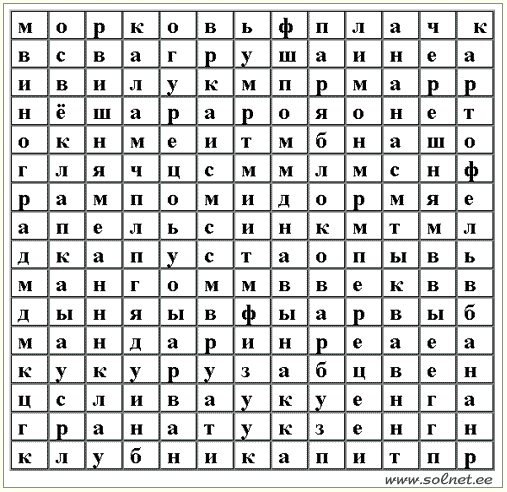 2. Ke každému ruskému názvu napiš český ekvivalent (lze použít i slovník)Název materiáluOsmisměrka – ovoce a zeleninaAnotace materiáluSoubor cvičení je určen k procvičení slovní zásoby k tématu jídlo nebo zdravý životní styl.Doporučená jazyková úroveňA2Cíl materiáluŽák vyhledá v tabulce názvy. Žák přeloží slovíčka. Žák vyhledá ve slovníku neznámá slovíčka.PoznámkaZdroj:www.solnet.eeморковькукурузапомидорперецогурецгранаттыквагрушалуккартофелькапустасвёклаапельсинананасмандаринвишнялимондыняяблокочерешнявиноградклубникасливабананарбузманго